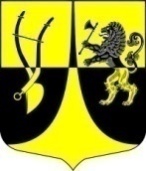 Администрация Пустомержского  сельского поселенияКингисеппского муниципального районаЛенинградской областиПОСТАНОВЛЕНИЕот  16.02.2024  года   №  42«О создании пункта временного размещения населения на территории Пустомержского сельского поселения»Руководствуясь Федеральными законами от 21.12.1994 № 68-ФЗ «О защите населения и территорий от чрезвычайных ситуаций природного и техногенного характера», от 21.12.1994 № 69-ФЗ «О пожарной безопасности», от 12.02.1998 № 28-ФЗ «О гражданской обороне», пунктом 15.7 Положения об организации и ведения гражданской обороны в муниципальных образованиях и организациях, утвержденного приказом МЧС России от 14.11.2008 № 687, в целях решения задач в области гражданской обороны по первоочередному жизнеобеспечению населения, пострадавшего при военных конфликтах или вследствие этих конфликтов, а также при чрезвычайных ситуациях природного и техногенного характера в части размещения пострадавшего населения на территории Пустомержского сельского поселения, в соответствии с Уставом администрации Пустомержского сельского поселения, администрацияпостановляет:1.	Создать на базе Муниципального казенного учреждения культуры «Пустомержский культурно – досуговый центр «Импульс» (МКУК «Пустомержский КДЦ «Импульс») пункт временного размещения (ПВР) для приема, учета, размещения и первоочередного жизнеобеспечения населения, пострадавшего при военных конфликтах или вследствие этих конфликтов, а также при чрезвычайных ситуациях природного и техногенного характера, по адресу д. Большая Пустомержа, ул. Оболенского, дом 13, с количеством мест размещения 50 человек..2.	Утвердить положение о пункте временного размещения на территории Пустомержского сельского поселения (приложение № 1).3.	Утвердить функциональные обязанности администрации пункта временного размещения на территории Пустомержского сельского поселения (приложение № 2).4.	Назначить начальником ПВР директора МКУК «Пустомержский КДЦ «Импульс» Трыбуш Е.А.5.	Начальнику пункта временного размещения своим приказом назначить администрацию пункта временного размещения, разработать должностные обязанности в соответствии с приложениями настоящего постановления, утвердить схему оповещения администрации пункта временного размещения.6.	Уполномоченному лицу в области ЧС природного и техногенного характера администрации Пустомержского сельского поселения Долгих А.А. оказать необходимую методическую помощь в создании ПВР, организовать обучение администрации ПВР действиям по приему, учету и размещению населения в чрезвычайных ситуациях.7.	Расходы на оснащение, подготовку к размещению, размещение и обеспечение в ПВР населения, пострадавшего при военных конфликтах или вследствие этих конфликтов, а также при чрезвычайных ситуациях природного и техногенного характера, осуществлять за счет финансовых средств резервного фонда администрации Пустомержского сельского поселения.8.	Постановление опубликовать в газете «Время» и разместить на официальном сайте администрации Пустомержского сельского поселения сети «Интернет».9.	Постановление вступает в силу со дня официального опубликования.10.	Контроль за исполнением постановления оставляю за собой.Глава администрацииПустомержского сельского поселения                                          Д.А. БобрецовПриложение № 1 к постановлению администрации Пустомержского сельского поселенияот 16.02.2024 года № 42ПОЛОЖЕНИЕо пункте временного размещения населенияна территории Пустомержского сельского поселенияОбщие положенияНастоящее положение определяет основные задачи, организацию и порядок функционирования пункта временного размещения населения на территории Пустомержского сельского поселения (далее - ПВР).Пункт временного размещения населения является элементом системы предупреждения и ликвидации чрезвычайных ситуаций.Основные задачи пунктов временного размещенияОсновными задачами ПВР являются:а)	при повседневной деятельности:планирование и подготовка мероприятий к осуществлению мероприятий по организованному приему населения, выводимого из зон возможных ЧС;разработка необходимой документации;заблаговременная подготовка помещений, инвентаря и средств связи;практическая отработка вопросов оповещения, сбора и функционирования администрации ПВР;участие в проводимых учениях, тренировках и проверках.б)	при возникновении чрезвычайных ситуаций:развертывание ПВР, подготовка к приему и размещению населения;организация учета прибывающего населения и его размещения;организация жизнеобеспечения населения;установление связи с эвакуационной комиссией Пустомержского сельского поселения  (далее – эвакокомиссия), комиссией по чрезвычайным ситуациям и обеспечению пожарной безопасности администрации Пустомержского сельского поселения (далее – КЧС и ОПБ);предоставление докладов о ходе приема и размещения населения в эвакокомиссию.Состав администрации пункта временного размещенияСостав администрации пункта временного размещения:начальник ПВР и его заместитель;группа учета и размещения населения – 2-3 человека;стол справок – 1 человек;группа охраны общественного порядка (при необходимости) – комендант и 2 дружинника;медицинский пункт (при необходимости) – 1 человек;комната матери и ребенка (при необходимости) – 1 человек.Начальник ПВР назначается постановлением администрации Пустомержского сельского поселения.Личный состав назначается приказом начальника ПВР.Для функционирования ПВР выделяются силы и средства:от ОМВД России по Кингисеппскому району: 2 сотрудника и автотранспорт с громкоговорящей связью – для обеспечения охраны общественного порядка и регулирования движения в районе размещения ПВР;от медицинской службы ГО: врач и средний медперсонал (2-3человека) для организации медпункта (при необходимости);от службы торговли и питания ГО: специалисты для организации пункта питания (и при необходимости снабжения одеждой по сезону).Организация работы пункта временного размещенияНачальник ПВР организует разработку документов, материально-техническое обеспечение, необходимое для осуществления функционирования ПВР, взаимодействует с эвакуационной комиссией, комиссией по чрезвычайным ситуациям, а также с другими органами, принимающими участие в проведении эвакуационных мероприятий.В целях организации работы ПВР разрабатываются следующие документы:план размещения эвакуируемого населения;схема оповещения и сбора администрации ПВР;схема связи и управления;журналы учета прибытия населения, принятых и отданных распоряжений, указатели и таблички.ПВР развертывается при угрозе или возникновении чрезвычайных ситуаций мирного или военного времени по решению КЧС и ОПБ. С получением распоряжения (указания) начальник ПВР организует развертывание пункта, прием, учет и размещение эвакуируемого населения.Размещение эвакуируемого населения осуществляется в помещениях зданий организации, развертываемой ПВР, с использованием ее материально-технических средств и оборудования. В случае необходимости, функционирование объекта по основному направлению деятельности временно приостанавливается по решению главы администрации Пустомержского сельского поселения. Для размещения медицинского пункта и организации пункта питания начальник ПВР предусматривает отдельные помещения.Все вопросы по жизнеобеспечению эвакуируемого населения начальник ПВР решает с КЧС и ОПБ и эвакокомиссией.Расходы на проведение мероприятий по временному размещению населения, в том числе на использование запасов материально-технических, продовольственных, медицинских и иных средств, понесенные привлекаемыми организациями, возмещаются за счёт финансовых средств резервного фонда администрации Пустомержского сельского поселения.Приложение № 2к постановлению администрацииПустомержского сельского поселенияот  16.02.2024 года № 42ФУНКЦИОНАЛЬНЫЕ ОБЯЗАННОСТИ АДМИНИСТРАЦИИ ПУНКТА ВРЕМЕННОГО РАЗМЕЩЕНИЯ НАСЕЛЕНИЯ НА ТЕРРИТОРИИ ПУСТОМЕРЖСКОГО СЕЛЬСКОГО ПОСЕЛЕНИЯНачальник ПВРНачальник ПВР подчиняется председателю КЧС и ОПБ и отвечает за своевременное развертывание ПВР, прием, учет и размещение эвакуируемого населения.Начальник ПВР обязан:а)	При повседневной деятельности:изучить и знать руководящие документы по вопросам эвакуации населения;организовать разработку документов ПВР и своевременную их корректировку;обеспечить наличие телефонной связи;спланировать мероприятия по всестороннему обеспечению работы ПВР, охране общественного порядка и защите населения, прибывающего на ПВР;укомплектовать личным составом ПВР и организовать обучение в соответствии с планом подготовки эвакуационных органов на текущий год.б)	При возникновении чрезвычайных ситуаций:организовать оповещение и сбор личного состава ПВР;поставить задачу личному составу на развертывание ПВР;установить связь с эвакокомиссией;уточнить функциональные обязанности должностных лиц, план размещения эвакуируемого населения, схему оповещения и сбора администрации ПВР, схему связи и управления, журналы учета прибытия населения, принятых и отданных распоряжений, указатели и таблички.организовать круглосуточное дежурство при поступлении указания на развертывание ПВР;совместно с представителями администрации организовать прием, регистрацию, размещение и первоочередное жизнеобеспечение прибывающего на ПВР эвакуируемого населения;руководить работой всех групп, проводить инструктаж начальников групп;обеспечить оказание медицинской помощи заболевшим во время их нахождения на ПВР, поддержание общественного порядка и организацию жизнеобеспечения;докладывать в эвакокомиссию о текущей обстановке.Заместительначальника ПВРЗаместитель начальника ПВР подчиняется начальнику ПВР. При отсутствии начальника ПВР выполняет его обязанности в полном объеме. Заместитель начальника ПВР отвечает за прием, регистрацию и размещение эвакуируемого населения.Заместитель начальника ПВР обязан:а)	При повседневной деятельности:изучить и знать руководящие документы по вопросам эвакуации населения;участвовать в разработке документов ПВР;проводить занятия по обучению личного состава методам работы по приему, регистрации и учету населения;организовать оборудование рабочих мест ПВР, оснащение их техническими средствами для работы персонала.б)	При возникновении чрезвычайных ситуаций:участвовать в уточнении плана работы ПВР и плана проведения эвакомероприятий;установить и поддерживать связь с эвакокомиссией, отделом по делам ГО и ЧС, медицинской службой ГО и службой ГО торговли и питания;организовать работу всех групп ПВР, регистрацию и размещение прибывающего на ПВР населения.Начальник группы учета и размещения населенияНачальник группы учета и размещения населения назначается из состава работников объекта приказом начальника ПВР, подчиняется начальнику ПВР и его заместителю, и отвечает за учет и размещение эваконаселения, размещаемого на ПВР.Начальник группы учета и размещения населения обязан:а)	При повседневной деятельности:изучить и знать руководящие документы по вопросам эвакуации и размещения населения;изучить схему эвакуации и размещения населения;проводить тренировки личного состава группы по отработке своих функциональных обязанностей;спланировать места размещения людей и место хранения имущества эвакуируемых.б)	При возникновении чрезвычайных ситуаций:прибыть на место работы группы, уточнить задачу у начальника ПВР и получить документы группы, напомнить личному составу группы функциональные обязанности;поставить задачу личному составу группы, провести инструктаж группы;доложить начальнику ПВР о готовности группы к работе;вести учет количества эвакуированного населения;при плановой эвакуации сверять количество и фамилии прибывших по предварительно составленным спискам;в случае отсутствия списков, эвакуируемых - составлять их по имеющейся форме;докладывать начальнику ПВР и его заместителю о порядке размещения населения и количестве размещаемого населения в соответствии с установленным порядком;участвовать в уточнении плана работы ПВР и плана проведения эвакомероприятий;организовать размещение и жизнеобеспечение прибывшего эваконаселения.Работник по учету и размещению населения ПВРРаботник по учету и размещению населения ПВР назначается приказом начальника ПВР из состава работников объекта, подчиняется начальнику группы учета и размещения ПВР и отвечает за своевременное размещение эваконаселения, выведенного из зоны ЧС.Работник по учету и размещению населения ПВР обязан:вести журнал для учета прибывшего населения;подготовить помещения для размещения населения;подготовить места для отдыха (сна): кровать, тумбочка, постельные принадлежности;подготовить помещения для личной гигиены;подготовить помещения для бытовых нужд, хранения вещей в соответствии с требованиями санитарных норм;расселить направляемых людей по местам (комнатам) временного размещения;готовить по указанию начальника группы донесения в эвакокомиссию и отдел ГО и ЧС района о ходе эвакуации и размещения населения.Начальник (работник) стола справокНачальник (работник) стола справок назначается приказом начальника ПВР из состава администрации объекта, развертывающего ПВР, и подчиняется начальнику ПВР и его заместителю. Начальник (работник) стола справок отвечает за выдачу справок по вопросам приема и размещения эваконаселения.Начальник (работник) стола справок обязан:а)	При повседневной деятельности:изучить и знать руководящие документы по вопросам эвакуации, приема и размещения населения;знать места размещения эваконаселения, телефоны объектов экономики, районной эвакокомиссии, паспортного стола, служб ГО, а также знать распределение обязанностей между должностными лицами ПВР;укомплектовать стол справок необходимыми справочными материалами, уметь давать справки по интересующим население вопросам;знать места расположения укрытий в районе ПВР и порядок действий по сигналам оповещения ГО.б)	При возникновении чрезвычайных ситуаций:прибыть на место работы и оборудовать рабочее место для стола справок;уточнить у начальника ПВР происшедшие изменения в порядке приема эваконаселения;докладывать начальнику ПВР о полученной информации;выдавать справки по вопросам эвакомероприятий и при необходимости, направить обратившихся с вопросами к соответствующим должностным лицам ПВР или эвакокомиссии.Начальник группы охраны общественного порядка на ПВРНачальник группы охраны общественного порядка на ПВР назначается начальником службы ГО охраны общественного порядка (ООП) и подчиняется начальнику ПВР и начальнику службы ГО ООП.Начальник группы охраны общественного порядка на ПВР отвечает за охрану и поддержание порядка на ПВР и в районе его размещения.Начальник группы охраны общественного порядка на ПВР обязан:а)	При повседневной деятельности:изучить и знать свои функциональные обязанности и личного состава группы;периодически проводить рекогносцировку территории ПВР, определять необходимые силы и средства с учетом особенностей этой территории, количества эвакуируемых, вида используемых транспортных средств;совместно с начальником ПВР определять места размещения постов, порядок движения населения по территории ПВР;знать места нахождения ближайших защитных сооружений, пути подхода к ним и их возможности;иметь схему связи со штабом службы ГО ООП.б)	При возникновении чрезвычайных ситуаций:получить у начальника службы ГО ООП задачу и с его разрешения убыть на ПВР;уточнить задачу у начальника ПВР, места нахождения защитных сооружений, пути подхода к ним, их состояние и готовность к приему населения;осуществить расстановку личного состава по постам, поставив каждому конкретные задачи по охране и обеспечению общественного порядка на ПВР и прилегающей территории;установить связь с представителем эвакокомиссии района и информировать его о складывающейся обстановке на ПВР и принятых мерах;осуществить охрану и поддержание общественного порядка среди эваконаселения во время нахождения его на ПВР, при возникновении массовых беспорядков и других антиобщественных проявлений немедленно докладывать начальнику службы ГО ООП и принимать меры к их ликвидации;информировать начальника ПВР и начальника службы ГО ООП об обстановке, складывающейся на ПВР, вносить свои предложения по предупреждению нарушений установленного порядка и требовать исполнения от подчиненного ему личного состава и эвакуируемых соблюдения установленных правил поведения;задерживать лиц, нарушающих общественный порядок, сообщать о задержанных начальнику службы ГО ООП и действовать согласно его указаниям.Личный состав группы охраны общественного порядка ПВРЛичный состав группы охраны общественного порядка ПВР назначается начальником службы ГО ООП, подчиняется начальнику группы и коменданту ПВР и отвечает за поддержание общественного порядка на территории ПВР.Личный состав обязан:бдительно нести службу охраны на порученном участке и не допускать нарушений установленного порядка в районе ПВР как администрацией, так и эваконаселением;не допускать проникновения посторонних лиц в помещения, задерживать нарушителей порядка и препровождать их к коменданту для передачи полиции;активно взаимодействовать с представителями органов правопорядка, оказывать помощь и содействие при задержании нарушителей порядка, сеятелей слухов и диверсантов;своевременно докладывать командиру группы охраны общественного порядка ПВР обо всем подозрительном в действиях, эвакуируемых и действовать в дальнейшем по его указаниям или самостоятельно выполнять поставленную задачу.Комендант пункта временного размещения (Комендант ПВР)Комендант пункта временного размещения назначается приказом начальника ПВР, подчиняется начальнику ПВР и отвечает за поддержание внутреннего порядка и исправность оборудования ПВР.Комендант пункта временного размещения обязан:а)	При повседневной деятельности:знать место размещения групп ПВР и порядок оборудования рабочих мест;подготовить необходимое оборудование, указатели для обозначения рабочих мест, входов и выходов, а также для направления движения людей;через начальника ПВР укомплектовать комендантскую службу техническим персоналом (электриком, связистом, сантехником, уборщиком).б)	При возникновении чрезвычайных ситуаций:участвовать в уточнении плана работы ПВР и плана проведения эвакомероприятий;выдать необходимую мебель, инвентарь и указатели для оборудования рабочих мест и организовать их расстановку по рабочим местам;проверить исправность телефонных аппаратов, водопровода, канализации, отопления, освещения, пожарной сигнализации и средств тушения пожара;обеспечить меры противопожарной безопасности и поддержание внутреннего порядка в помещениях и на территории ПВР;поддерживать внутренний порядок в помещениях ПВР и на прилегающей территории, контролировать исправность отопления, электроосвещения,  водоснабжения и канализации;докладывать начальнику ПВР обо всех неисправностях и принимать меры по их устранению.Заведующий комнатой матери и ребенкаЗаведующая комнатой матери и ребенка назначается из состава администрации объекта, формирующего ПВР. Подчиняется начальнику пункта временного размещения и отвечает за обслуживание малолетних детей.Заведующий комнатой матери и ребенка обязан:а)	При повседневной деятельности:изучить руководящие документы по вопросам эвакуации населения;знать место расположения комнаты матери и ребенка;иметь сведения о поставке имущества для оборудования комнаты и комплектов белья для детей до одного года.б)	При возникновении чрезвычайных ситуаций:подготовить комнату матери и ребенка к приему детей и оказанию им необходимой помощи;получить необходимое имущество для работы комнаты;организовать тесное взаимодействие с медицинским пунктом ПВР для оказания необходимой медицинской помощи нуждающимся детям;доложить начальнику ПВР о готовности к приему и оказанию необходимой помощи детям;организовать прием и размещение матерей с малолетними детьми (до 7 лет);через медицинский пункт ПВР оказывать необходимую медицинскую помощь заболевшим детям;поддерживать необходимый порядок в комнате матери и ребенка;докладывать начальнику ПВР о положении дел в комнате матери и ребенка.Начальник медицинского пунктаНачальник медицинского пункта назначается начальником медицинской службы ГО района, подчиняется начальнику пункта временного размещения и начальнику медицинской службы ГО и отвечает за медицинское обеспечение населения на ПВР.Начальник медицинского пункта обязан:а)	При повседневной деятельности:знать место развертывания медпункта;иметь в готовности медицинское имущество.б)	При возникновении чрезвычайных ситуаций:развернуть медицинский пункт с изолятором;установить связь с начальником медицинской службы ГО и ГБУЗ ЛО «Кингисеппская МБ»;доложить начальнику ПВР о готовности медпункта к работе;поддерживать связь с представителем медицинской службы ГО района, со станцией скорой помощи и ГБУЗ ЛО «Кингисеппская МБ»;оказывать населению на ПВР первую медицинскую помощь;выявлять и временно изолировать больных с инфекционными болезнями;осуществлять контроль за санитарным состоянием ПВР и наличием кипяченой воды;докладывать начальнику ПВР и ГБУЗ ЛО «Кингисеппская МБ» о санитарной обстановке на ПВР.